Atividade 4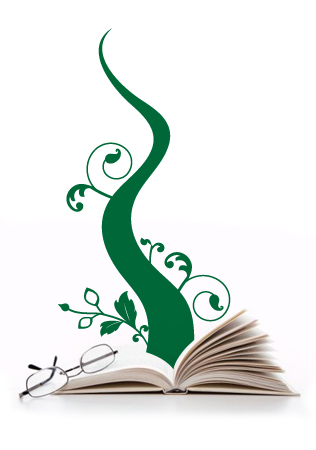 Tema 2 - Descrição de recursos impressos2.2 - Descrição de partes componentesRoteiro de aprendizagem - Tema 2.2 Recurso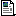 Tema 2.2 - Partes componentes Documento PDF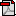 Leituras temáticas 2.2 Ficheiro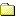 Atividade formativa 3 RecursoFórum Estudantes 3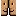 Fórum Dúvidas 3